Prot. 5356 del 15/02/2022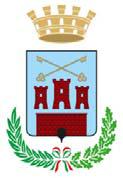                                                                                        COMUNE DI AGROPOLI                                                     POLITICHE SOCIALI, GIOVANILI E PARI OPPORTUNITA’ Oggetto: Avviso Pubblico di manifestazione di interesse per la programmazione e l’espletamento di corsi gratuiti di FOTOGRAFIA destinati ai giovani dai 16 ai 35 anni.                                                          IL RESPONSABILE DEL SETTORE VISTA la legge regionale 8 agosto 2016 n. 26 “Costruire il futuro. Nuove politiche per i giovani” emanata nel rispetto delle raccomandazioni europee contenute nel libro bianco della Commissione Europea e della Carta Europea della partecipazione dei giovani alla vita comunale e regionale, nonché della normativa nazionale vigente in materia;     VISTA la delibera di Giunta n 186 del 13/07/2021 che, nel rispetto della citata Legge Regionale, istituisce la Cittadella dei giovani del Comune di Agropoli, ( dai 16 ai 35 anni) intesa come un centro permanente di attività ed iniziative a sfondo culturale, sociale ed artistico, a cui si aggiungono attività formative, anche a livello semi-professionale e d’informazione; VISTA la Delibera di Giunta n. 278 del 12.10.2021 “Programmazione Cittadella dei giovani 2021-2023”; Atteso che, tra gli obbiettivi della Cittadella, promossi e condivisi dal Forum dei Giovani, l’Amministrazione ha intenzione di programmare un corso gratuito nel campo della fotografia destinato ai giovani;levato Che l’obiettivo è soprattutto di promuovere interventi volti a suscitare l’interesse e la partecipazione dei giovani, sollecitandone il superamento di problematiche personali e ambientali; Atteso Che i soggetti qualificati individuati per tale attività non riceveranno alcun compenso economico, ma avranno la possibilità di raggiungere un’ampia platea di pubblico mediante le iniziative di veicolazione a fini pubblicitari a mezzo dell’Ufficio Stampa dell’Ente ed a mezzo degli attuali social network;Rilevato Che i soggetti qualificati – singoli o associati - individuati potranno condividere lo spirito sociale e formativo dell’iniziativa a favore dei giovani; Visto  L’ART. 107 DEL dlGS N. 267/2000 E S.M.I.;                                                                                     SI RENDE NOTO1 Il Comune procede all’individuazione di soggetti qualificati per la programmazione e l’espletamento di corsi gratuiti di FOTOGRAFIA destinati ai giovani. I corsi si terranno presso la Sala Consiliare dell’Ente fino a quando non saranno ultimati i lavori presso il Palazzo Civico delle Arti;;2. I FOTOGRAFI INTERESSATI DEVONO PRODURRE LA PROPRIA DOMANDA DI ADESIONE ALL’INDIRIZZO cittadelladeigiovani@comune.agropoli.sa.it  ENTRO TRENTA GIORNI DALLA PUBBLICAZIONE DELL’AVVISO.3. Alla fine del corso sarà organizzata una MOSTRA (Curata dai fotografi docenti) delle foto più significative, capaci di rappresentare lo stato d’animo dei giovani, come un affresco dello spaccato sociale ed emotivo di un momento storico delicato, segnato dalla pandemia; 4. OVVIAMENTE IL TUTTO NEL RISPETTO DELLE DISPOSIZIONI IN MATERIA DI CONTENIMENTO DELL’EMERGENZA EPIDEMIOLOGIA  DA COVID -19Agropoli                                                                                                                                                                                                                                  Il Responsabile dell’Area                                                                                                                                        Dott. Francesco Minardi 